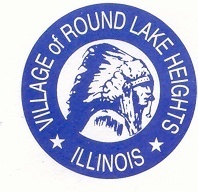 www.villageofroundlakeheights.org 							 		June 2021Dear Residents:		Mark your calendars for our annual Village Wide Garage Sale June 24th – June 27th and summer Clean-up will follow Friday, July 2nd. The Villages new website will be live this month. All residents will be able to sign up for Village alerts or any new information that is uploaded. Thank you for your patience during this updating. 	Please do not hesitate to contact me if you have any questions.	Sincerely,	-Terrance Lumpkins, MayorSenior Corner“It isn’t the big pleasures that count the most; it’s making a big deal out of the little ones.” 
~ Jean WebsterWhat travels all around the world but stays in one corner?A: A postage stamp!Please remember if the weather is too extreme to stay in your home call the Village Hall 847-546-1206 you may use the Village as a cooling station during hours if needed.Fun FactNo other month in the year begins on the same day of the week as June.June has both the longest and the shortest days of the year, depending on where you’re standing! If you live in the northern hemisphere, then June 21st is the longest day of the year. If you live in the southern hemisphere, then the 21st is the shortest day of the year.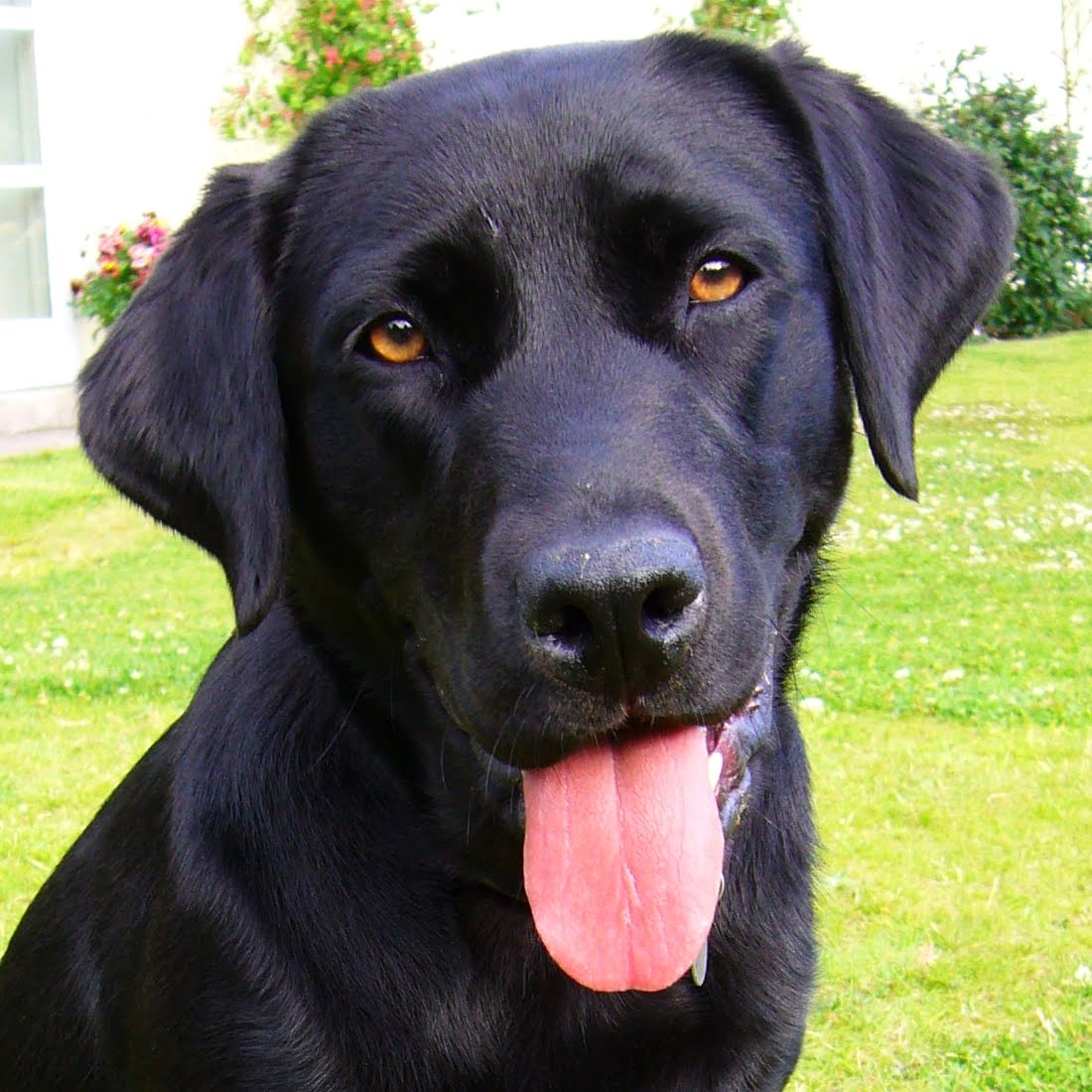 